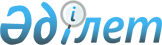 Об утверждении формы отчета по привлечению иностранной рабочей силы и трудоустройству иностранных работников в Республике Казахстан
					
			Утративший силу
			
			
		
					Приказ Министра труда и социальной защиты населения Республики Казахстан от 24 июля 2012 года № 297-ө-м. Зарегистрирован в Министерстве юстиции Республики Казахстан 17 августа 2012 года № 7858. Утратил силу приказом Министра труда и социальной защиты населения Республики Казахстан от 23 июля 2019 года № 373 (вводится в действие по истечении десяти календарных дней после дня его первого официального опубликования)
      Сноска. Утратил силу приказом Министра труда и социальной защиты населения РК от 23.07.2019 № 373 (вводится в действие по истечении десяти календарных дней после дня его первого официального опубликования).
      В соответствии с подпунктом 2) пункта 3 статьи 16 Закона Республики Казахстан от 19 марта 2010 года "О государственной статистике" и пунктом 68 Правил и условий выдачи разрешений иностранному работнику на трудоустройство и работодателям на привлечение иностранной рабочей силы, утвержденных постановлением Правительства Республики Казахстан от 13 января 2012 года № 45, ПРИКАЗЫВАЮ:
      1. Утвердить прилагаемую форму отчета по привлечению иностранной рабочей силы и трудоустройству иностранных работников в Республике Казахстан.
      2. Департаменту занятости населения (Аргандыков Д.Р.) обеспечить государственную регистрацию настоящего приказа в Министерстве юстиции Республики Казахстан и официальное опубликование в установленном законодательством порядке.
      3. Настоящий приказ вводится в действие по истечении десяти календарных дней после дня его первого официального опубликования.
      "СОГЛАСОВАНО"
      Председатель Агентства
      Республики Казахстан
      по статистике
      _______________ А. Смаилов
      27 июля 2012 года
                                                           форма __.__.20 __ жылдан бастап __.__.20__жылға дейінгі кезеңге
Шетелдiк жұмыс күшiн тарту және шетелдiк қызметкерлердi
Қазақстан Республикасында жұмысқа орналастыру жөніндегі есеп нысаны
Отчет по привлечению иностранной рабочей силы и трудоустройству
иностранных работников в Республике Казахстан
за период с __.__.20___ года по __.__.20___год
      Примечание.
      *Қосымша жазбалар үшін қажет кезде осы жерде тармақтар қосуға болады.
      Здесь и далее при необходимости добавить строки для дополнительных записей.
					© 2012. РГП на ПХВ «Институт законодательства и правовой информации Республики Казахстан» Министерства юстиции Республики Казахстан
				
Министр
Г. АбдыкаликоваУтверждена
приказом Министра труда и
социальной защиты населения
Республики Казахстан
от 24 июля 2012 года
№ 297-ө-м
Жол №
№ строки
Өлшем бірлігі Единица измерения
Есепті кезеңге, барлығы
(За отчетный период, всего)
Жыл басынан бері, барлығы
(За период с начала года)
А
Б
1
2
1
Жұмыс берушілердің және өз бетінше жұмысқа орналасатын шетелдік қызметкерлердің өтініштерінде көрсетілген шетелдік жұмыс күшінің саны, барлығы
Численность иностранной рабочей силы, указанная в заявлении работодателей и иностранных работников для самостоятельного трудоустройства, всего
(человек)
2
Уәкілетті орган рұқсат беруден бас тартқандар
Отказано в выдаче разрешения уполномоченным органом
-//-
3
Рұқсат берілді
Выдано разрешений
(единиц)
соның ішінде санаттар бойынша
(в том числе по категориям)
-//-
1 санат (бірінші басшылар және олардың орынбасарлары)
1 категория (первые руководители и их заместители)
-//-
2 санат (құрылымдық бөлімшелердің басшылары)
2 категория (руководители структурных подразделений) 
-//-
3 санат (мамандар)
3 категория (специалисты)
-//-
4 санат (білікті жұмысшылар)
4 категория (квалифицированные рабочие) 
-//-
Маусымдық шетелдік қызметкерлер
Сезонные иностранные работники 
-//-
Корпоративтік ауыстыру шеңберінде ауыстырылғандар
Переводимые в рамках корпоративного перевода
-//-
Өз бетінше жұмысқа орналасуға келген қызметкерлер
Работники прибывшие для самостоятельного трудоустройства 
-//-
4
Тәуелсіз Мемлекеттер Достастығынан келген шетелдік қызметкерлерге берілген рұқсат, барлығы, оның ішінде (саны бойынша елдің атауын көрсету)
Выдано разрешений иностранным работникам из стран Содружества Независимых Государств, всего, из них (указать название всех стран)
(единиц)
Шығу елі 1 *
Страна исхода 1 
-//-
5
Тәуелсіз Мемлекеттер Достастығынан басқа елдерінен келген шетелдік қызметкерлерге берілген рұқсат, барлығы, оның ішінде (саны бойынша елдің атауын көрсету)
Выдано разрешений иностранным работникам вне стран СНГ, всего, из них (указать название всех стран)
(единиц)
Шығу елі 1*
Страна исхода 1
-//-
6
Рұқсатсыз тартылған шетелдік жұмыс күшінің саны, оның ішінде:
Привлечено иностранной рабочей силы без разрешений, из них: 
(единиц)
Кедендік одаққа мүше мемлекеттердің азаматтары болып табылатындар, оның ішінде
Являющихся гражданами государств-участниц Таможенного союза из них:
-//-
Ресей Федерациясы, соның ішінде бес мамандық бойынша ең көп тартылғаны
в том числе по пяти наибольшим привлеченным по специальности из Российской Федерации:
-//-
1-мамандық 1*
специальность 1
-//-
Беларусь Республикасы, соның ішінде бес мамандық бойынша ең көп тартылғаны
в том числе по пяти наибольшим привлеченным по специальности из Реcпублики Беларусь:
(человек)
мамандық 1 *
специальность 1
-//-
соның ішінде басқа елдерден оның ішінде ең көп 5 саны бойынша елдің атауын көрсету
в том числе из других стран, из них указать название страны по 5-ти наибольшим
(единиц)
Шығу елі 1 *
Страна исхода 1 
-//-
соның ішінде бес мамандық бойынша ең көп тартылғаны:
в том числе по пяти наибольшим привлеченным по специальности:
-//-
х
х
1-мамандық 1 *
специальность 1
-//-
7
Есепті кезең соңындағы қолданыстағы рұқсаттар
Действует разрешений на конец отчетного периода
(единиц)
х
соның ішінде санаттар бойынша:
в том числе по категориям:
1 санат (бірінші басшылар және олардың орынбасарлары)
1 категория (первые руководители и их заместители)
-//-
х
2 санат (құрылымдық бөлімшелердің басшылары)
2 категория (руководители структурных подразделений)
-//-
х
3 санат (мамандар)
3 категория (специалисты)
-//-
х
4 санат (білікіті жұмысшылар)
4 категория (квалифицированные рабочие) 
-//-
х
маусымдық шетелдік қызметкерлер
сезонные иностранные работники 
-//-
х
корпоративтік ауыстыру шеңберінде ауыстырылғандар
переводимые в рамках корпоративного перевода
-//-
х
Өз бетінше жұмысқа орналасуға келген қызметкерлер
работники прибывшие для самостоятельного трудоустройства 
-//-
х
8
Есепті кезең соңындағы шетелдік жұмыс күшін тартатын жұмыс берушілердің саны
Количество работодателей привлекающих иностранную рабочую силу на конец отчетного периода, всего
-//-
х
оларда жұмыс істейтін шетелдік қызметкерлердің саны, оның ішінде ең көп саны бойынша бес елдің атауын көрсету:
численность иностранных работников работающих у них, из них указать название пяти стран по наибольшему числу:
(человек)
х
Шығу елі 1
Страна исхода 1
-//-
х
соның ішінде рұқсатсыз
в том числе без разрешений
-//-
х
Оларда жұмыс істейтін Қазақстан азаматтарының саны
Численность граждан Казахстана работающих у них
-//-
х
9
Рұқсат берудің ерекше шарттарының орындалуы
Выполнение особых условий выдачи разрешений
-//-
х
х
Қазақстан азаматтарының кәсіптік даярлаудан өткендері
прошли профессиональную подготовку граждане Казахстана
-//-
Қазақстан азаматтарының кәсіптік қайта даярлаудан өткендері
прошли профессиональную переподготовку граждане Казахстана 
-//-
Қазақстан азаматтарының біліктілігін арттырудан өткендері
прошли повышение квалификации граждане Казахстана
-//-
Қазақстан азаматтары үшін құрылған қосымша жұмыс орындары
создано дополнительных рабочих мест для граждан Казахстана
(единиц)
10
Жергілікті мамандармен шетел мамандарын алмастыру
замена иностранной рабочей силы казахстанскими кадрами
(человек)